КИЇВСЬКА ОБЛАСТЬТЕТІЇВСЬКА МІСЬКА РАДАVІІІ СКЛИКАННЯСІМНАДЦЯТА   СЕСІЯ    Р І Ш Е Н Н Я
20.12.2022 р.                                   № 799 -17-VIIІ     Про передачу земельних  ділянок в користування   на  умовах  оренди, які розташовані  на території Тетіївськоїміської ради      Розглянувши  заяви  гр. Правук І.А., Панченко А.В., Яремича С.І., Панчук Т.В., клопотання ПрАТ «ВФ УКРАЇНА»  керуючись пунктом 34 частини 1 статті 26 Закону України „ Про місцеве самоврядування в Україні”, відповідно до   Земельного кодексу України, ст.6, 13, 21 Закону України "Про оренду землі”,  Закону України «Про державну реєстрацію речових прав на нерухоме майно та їх обтяжень» Тетіївська міська рада ВИРІШИЛА :1.Розірвати  договір оренди землі  від 29.11.2019 року щодо оренди   земельної ділянки  в с. П'ятигори по вул. Київській, 52 А,   площею 0,0070 га землі житлової та громадської забудови, для будівництва та обслуговування будівель торгівлі  кадастровий номер 3224685301:01:029:0016 з:гр. Правук Інною Анатоліївною з 01.11.2022 року у зв'язку з  продажем орендарем    нежитлової будівлі, яка  знаходиться  на  вказаній  земельній  ділянці. 2.Передати в користування на умовах оренди земельну ділянку, яка розташована на території Тетіївської міської ради в межах    с. П'ятигори по вул. Київській, 52А        - Панченко Аллі Володимирівні, а саме: земельну  ділянку, площею 0,0070 га, землі громадської забудови  (код 03.07) для будівництва та обслуговування будівель торгівлі,  кадастровий номер 3224685301:01:029:0016, терміном на 10 років за рахунок земель комунальної власності  Тетіївської міської ради.            Встановити  річну орендну плату за користування земельною ділянкою у розмірі 10 % від  нормативної грошової оцінки земельної ділянки, що складає   1630 грн. 00  коп. Нормативна грошова оцінка земельної ділянки  становить   16 296  грн. 92   коп. Термін дії договору  з  01.11.2022 року.3.Передати в користування на умовах оренди земельну ділянку, яка розташована на території Тетіївської міської ради в межах                     с. П'ятигори по вул. Сікорського, 3 «А»        - Яремичу Сергію Івановичу, а саме: земельну  ділянку, площею 0,1024 га, землі енергетики  код ( код 14.02) для розміщення та будівництва, експлуатації та обслуговування будівель і споруд об'єктів передачі електричної та теплової енергії,  кадастровий номер 3224685301:01:032:0013, терміном на 1 рік за рахунок земель комунальної власності  Тетіївської міської ради.            Встановити  річну орендну плату за користування земельною ділянкою у розмірі 12 % від  нормативної грошової оцінки земельної ділянки, що складає 5408  грн    30   коп. Нормативна грошова оцінка земельної ділянки  становить 45 069  грн. 03 коп. Термін дії договору  з  01.12.2022 року.4.Передати в користування на умовах оренди земельну ділянку, яка розташована на території Тетіївської міської ради в межах                      с. Денихівка по вул. Шевченка, 150        - Панчук Тетяні  Володимирівні, а саме: земельну  ділянку, площею 0,0286 га, землі громадської забудови  ( код 03.07) для будівництва та обслуговування будівель торгівлі,  кадастровий номер 3224682401:01:054:0001, терміном на 10 років за рахунок земель комунальної власності  Тетіївської міської ради.            Встановити  річну орендну плату за користування земельною ділянкою у розмірі 10 % від  нормативної грошової оцінки земельної ділянки, що складає  9887 грн. 62 коп. Нормативна грошова оцінка земельної  ділянки  становить   98 876  грн. 20   коп. Термін дії договору  з  01.01.2023 року.5.Передати в користування на умовах оренди земельну ділянку, яка розташована на території Тетіївської міської ради за межами                       с. Степове         - ПрАТ «ВФ Україна», а саме: земельну  ділянку, площею 0,0307 га, землі промисловості, транспорту, зв’язку, енергетики, оборони та іншого  призначення   ( код 13.03) для  розміщення  та  експлуатації   інших  технічних  засобів  зв’язку,  кадастровий номер 3224687000:03:017:0001, терміном на 49 років за рахунок земель комунальної власності  Тетіївської міської ради.            Встановити  річну орендну плату за користування земельною ділянкою у розмірі 8 % від  нормативної грошової оцінки земельної ділянки, що складає  1264 грн. 22 коп. Нормативна грошова оцінка земельної ділянки  становить   15802  грн. 80   коп. Термін дії договору  з  26.12.2022 року.6.Гр. Панченко А.В., Яремичу С.І., Панчук Т.В.,  ПрАТ «ВФ УКРАЇНА» зареєструвати право оренди земельних ділянок в  органах  державної реєстрації. 7.Контроль за виконанням даного рішення покласти на постійну депутатську комісію з питань регулювання земельних відносин, архітектури, будівництва та охорони навколишнього середовища (голова Крамар О.А.)           Міський голова                                      Богдан  БАЛАГУРА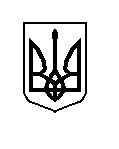 